И хорошее настроение не покинет больше нас!         Недавно наш класс побывал в драматическом театре в Тюмени. Это наше пятое посещение.  И, как всегда, мы не остались равнодушны.       Само здание театра производит впечатление. Торжественно, празднично и необыкновенно уютно! Действие на сцене происходило задолго до начала самого спектакля. Люди рассаживались по своим местам, а актеры уже исполняли лирические песни. Легкая музыка, танцы, шутки звучали на протяжении всего спектакля «Кадриль».        С хорошим настроением мы возвращались домой. Думаем, что еще не раз пойдем в театр!                                                                            9а класс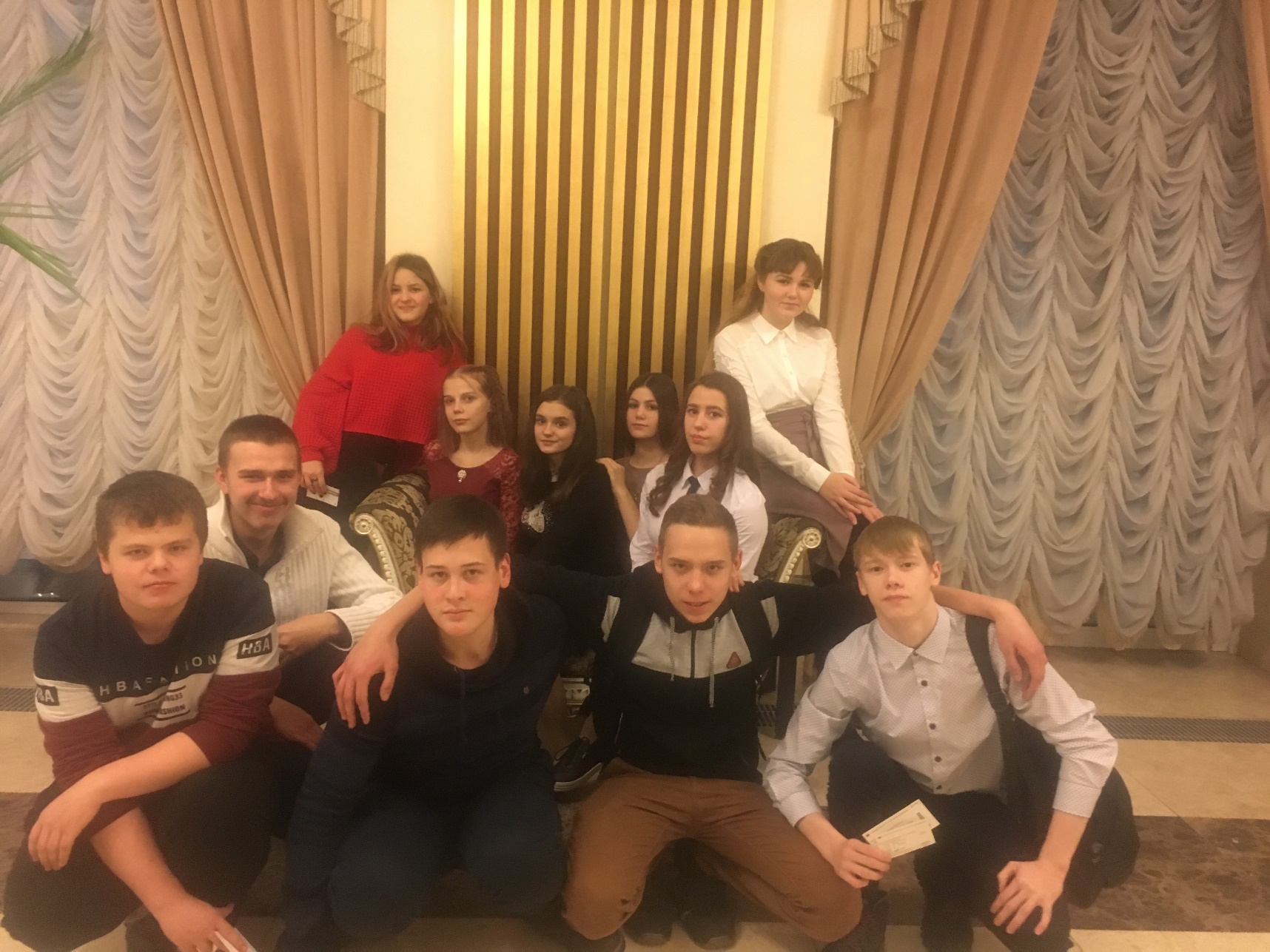 